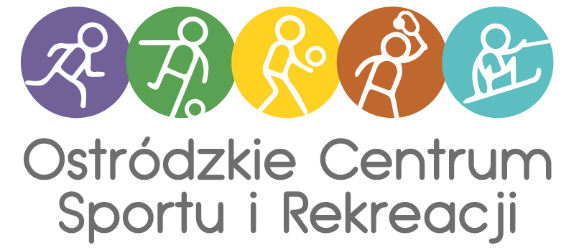 AKTUALNE OBOSTRZENIA ZWIĄZANE Z  PANDEMIĄ KORONOWIRUS COVID- 19WEJŚCIE DO BUDYNKU TYLKO W MASECZCE, OSOBY BEZ MASECZKI NIE BĘDĄ OBSŁUGIWANE 
PRZED WEJŚCIEM DO BUDYNKU NALEŻY DOKONAĆ DEZYNFEKCJI DŁONI 
ZGODNIE Z PANUJĄCYMI OBOSTRZENIAMI NA LODOWISKU MOŻE PRZEBYWAĆ 
W JEDNYM CZASIE 30 OSÓB AŻ DO WEJŚCIA NA TAFLE NALEŻY ZASŁANIAĆ USTA I NOS, PROSIMY O ZACHOWANIE DYSTANSU 